Рекомендации по проведению урока в онлайн-форматеДля выполнения задания № 1 в онлайн-формате рекомендуем воспользоваться следующими ссылками (QR-кодами):Панорама площади у церкви Вознесения в Коломенском.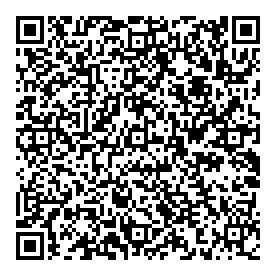 Церковь Вознесения Господня в Коломенском.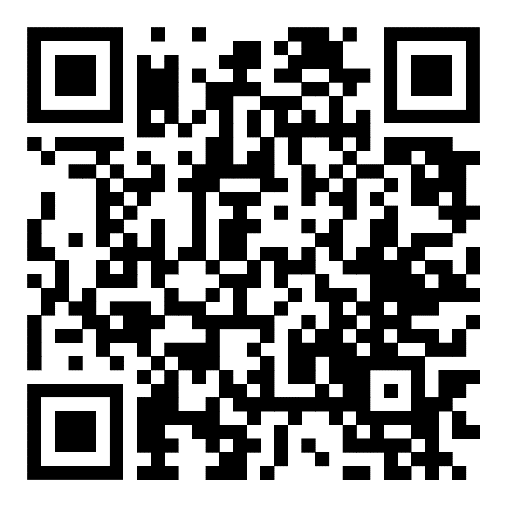  Церковь Святого Георгия.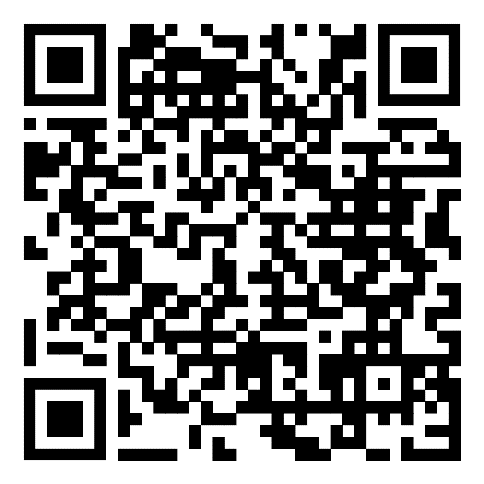  Водовзводная башня.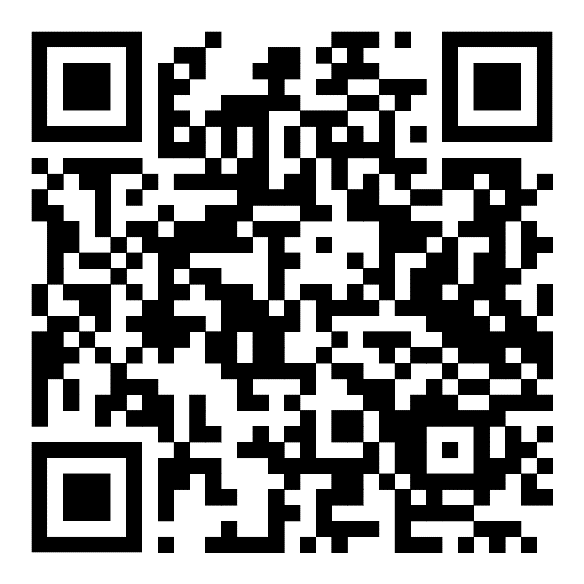 Передние ворота Государева двора.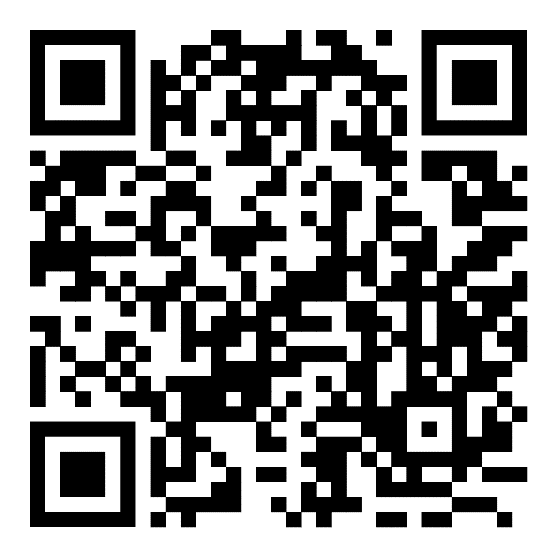 Дворцовый павильон 1825 года. 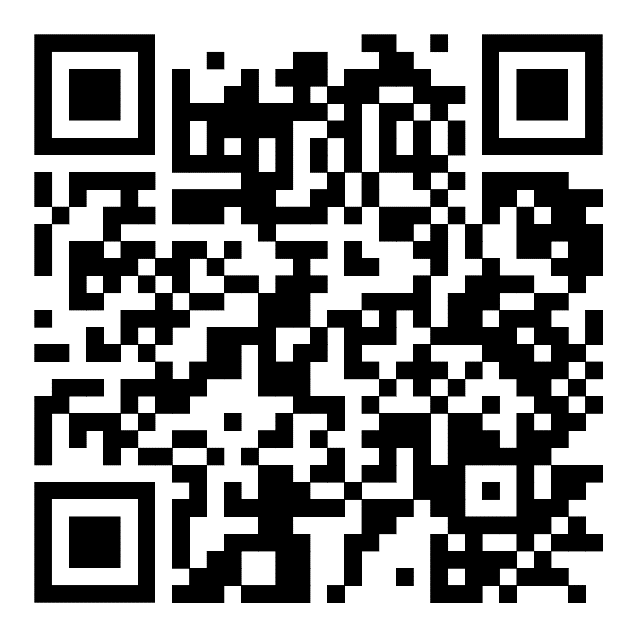 Задание № 4 можно выполнить только в традиционном формате «очного» посещения музейной экспозиции. Если группа обучающихся не может посетить музейную экспозицию, от этого задания можно отказаться.Задания № 2, 3, 5, 6, 7, 8, 9, 10, предлагаемые в рамках урока, можно выполнить в онлайн-формате без использования дополнительных веб-ресурсов.